Welcome to Eszterházy Károly University of Applied Sciences!It is a pleasure for us to welcome you to our university. We hope that your stay in Eger will be pleasant and will help you to achieve your education goals. As honorary alumni we will be happy to welcome you back any time in the future.Eszterházy Károly University of Applied Sciences is one of the leading independent higher education institutions in the Northern Hungarian region. Due to its educational profile, the University is both professionally and culturally integrated into the life of Eger.Gaining recognition at an international level and developing and improving international relationships is among the most important objectives of the University. The Center for International Relations is responsible for managing the foreign affairs of the institution.Here are some important information which you may need when you study at our University.Application information for degree-seeking studentsIMPORTANT! Please note that for the 2015/2016 academic year we can accept non-EU international students for full degree programs in English only within the frameworks of international or inter-governmental scholarship programs or bilateral institutional agreements. Application documents: Application Form 			 to be downloaded from here: http://nkk.uni-eger.hu/public/uploads/student-application-form-for-degree-seeking-students_55681ddbe7262.docx Letter of Recommendation: signed and stamped recommendation from a former professor about your academic skills and knowledge Proof of Language Skills: copy of your language examination certificate or equivalent document Transcript of Records (if any): official (singed and stamped by the institution) list of the courses you have taken with the obtained grades Copy of Diploma: copy of your diploma certificate - ONLY for students applying for courses at a Master or PhD levelForeign language study programmes- Computer Science BSC (3-year Bacheor programme)- English Studies BA (3-year Bachelor programme)- Recreation Management and Health Promotion BSc (3-year Bachelor programme)- International Relations MA (2-year Master programme)- American Studies MA (2-year Master programme)- Geography MSc (2-year Master programme)- Master of Business Adminsitration (MBA) website: http://old.gtk.ektf.hu/mba/ Tuition fee for the academic year 2015/2016: Tuition fee: 1400 €/semester
Registration fee: 50 € (non-refundable)Official invitation is issued when the registration fee and the tuition fee for a whole academic year is paid and received by EKU.Deadlines for the Academic year 2015/2016for Autumn Semester – 20 June   for Spring Semester - 1 November  Application procedureGather information	Please read carefully all information and the brochure available on our website. If you need further assistance or if you have any questions, please contact the Mobility Office (contact details available at the end of the page).Send your application pack	Please make sure that you have included all required documents. (You can find the full list and the deadlines on the top of this document.) Please send your documents by post and also via e-mail.Wait for the results	First as a part of the admission process, applicants are requested to participate in an on-line interview via Skype. After the interview we will officially contact you about the result of your application no later than 30 days after the application deadline.Payment	If you got admitted, you need to transfer the non-refundable registration fee and the tuition fee for the whole academic year. When EKU receives your payment Mobility Office issues your Official Invitation needed for visa application. Prepare for your life in Eger 	Take care of your visa, accommodation, travel to Hungary and other practical issues. We will send an information package with all the useful information to all students admitted. If you need further assistance, the Mobility Office is there to help you.You have further questions? 	If you have any question regarding the application process or if you need more information, please do not hesitate to contact the Mobility Office.Eszterházy Károly University of Applied SciencesMobility OfficeEgészségház u. 4. H-3300 Eger+36 36 523441studentmobility@ektf.hu Application information for Erasmus+ studentsApplication procedure for incoming Erasmus students
Academic Year 2015/2016 -  ONLINE APPLICATION procedureApplication periods:
2015/16 Autumn Semester/whole academic year:  from 11 May to 12 June 2015
2015/16 Spring Semester: from 2 November to 9 December 2015Application step-by-step:
STEP1: Fill in the online Application form by registering for Mobility Online Upload your photo (Maximum file size: 2Mb)Print your application, sign it and have it signed by your Institutional Erasmus coordinator as well. Upload the signed and stamped document (Maximum file size: 2Mb)Attach your language proficiency certificate (Maximum file size: 2Mb)You’ll receive your Invitation letter by e-mail and the paper version will be posted to your home institution.STEP2: Fill in the Learning Agreement for Studies before the mobility part (http://nkk.ektf.hu/erasmus/downloads)  Fill in your Learning Agreement, print it, sign and have it signed by your coordinator and send it to studentmobility@ektf.hu.First you may want to browse the online course catalogue and then select courses in the system.Please note, that you can choose only from courses availble on our website.You can take courses from any department, not only your host department. Please send the hard copies of your Learing Agreement by post ONLY if your home institution needs the paper version as well! In this case please post documents to:Eszterházy Károly University of Applied SciencesMobility OfficeEgészségház u. 4. H-3300 Egerstudentmobility@ektf.huUSEFUL INFORMATION FOR ALL INTERNATIONAL STUDENTSHow to apply for a visaGeneral information for entering HungaryHungary joined the Schengen Area on 21 December, 2007. From that time visas and residence permits issued by one of the Schengen Member States are valid also for Hungary, and visas/residence permits issued by Hungarian authorities are - as a general rule - also valid for the entire Schengen Area.As of December 19th  2011, 26 states are part of the Schengen Area: 22 states of the 28 members of the European Union (Austria, Belgium, the Czech Republic, Denmark, Estonia, Finland, France, Germany, Greece, Hungary, Italy, Latvia, Lithuania, Luxembourg, Malta, the Netherlands, Poland, Portugal, Slovakia, Slovenia, Spain and Sweden) as well as Norway, Iceland, Switzerland and Lichtenstein. (For the time being 6 member states of the European Union, i.e. Bulgaria, Croatia, Cyprus, Ireland, Romania and the United Kingdom do not issue Schengen visas.)The Schengen regulations are only applicable for a stay not exceeding 90 days. Rules for a stay longer than 90 days are laid down by the national law of the member states concerned.How to apply for a visaShort Term Stay (not exceeding the 90 days period) 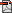 Entry for Long Stay (period exceeding 90 days) Prior Consultation    Temporary student IDAs a student of Eszterházy Károly University of Applied Sciences you get a temporary Hungarian Student ID, which is valid during your studies at the university. On your arrival in Eger, you have to contact the Student Services Center where you will get aform that serves as a student ID for 60 days. Once you have your student ID and chipcard you will have the same rights as Hungarian students:• Reduced prices for public transport in Eger• Domestic train tickets at reduced prices• Reduced entrance tickets for clubs and museumsHealth Care Services Available During Temporary Stay in HungaryAll international students must have a valid health insurance for the period of their stay in Hungary.  You can find below information how to seek health insurance services during your temporary stay in Hungary. Residents of EEA (European Economic Area) countries and SwitzerlandResidents of the European Union, Iceland, Norway, Liechtenstein and Switzerland, who are entitled to health care of the national health services or mandatory health insurance scheme of their respective countries of residence, can receive in Hungary the health carewhich becomes necessary on medical groundsduring temporary stay in Hungary taking into account the nature of the benefits required and the expected length of stay.The treatment, which becomes medically necessary during the patient’s temporary stay in Hungary is free of charge. Entitlement certificatesFor getting the treatment in the same conditions as Hungarian insured persons, a European Health Insurance Card (EHIC) or the Provisional Replacement Certificate (PRC) must be submitted to the health care provider.How to use the European Health Insurance Card in HungaryDocumentation requiredYou need both the European Health Insurance Card and your passport or ID card.For detailed information please visit the following website:http://www.oep.hu/data/cms1004771/Health_Care_Services_Available_During_Temporary_Stay_in_Hungary_form.pdfIn case you would like to buy your health insurance DormitoryThe incoming students receive accommodation in one of the four dormitories of EKU. housing: housing@ektf.hu Student Services CenterOffering a wide range of services to students, the Student Services Center provides comprehensive support and assistance, in addition to managing your dormitory needs, student ID applications and any other administrative and academic issues you may encounter throughout your studies.ESN EGER• a student organization of Eszterházy Károly University of Applied Science (EKU)• works voluntarily• organizes various events and programs in order to facilitate the integration of incoming students into a multicultural atmosphere as well as into the Hungarian environment and college life• helps future, present and former students by providing information and by involving them in the work and events of the ESN Eger• operates with a mentor systemContactEszterházy Károly University of Applied Sciences
Mobility OfficeEgészségház utca 4.
HU-3300 Eger
E-mail: studentmobility@ektf.hu
Tel.: +36 36 523 441
NEW WEBSITE: nkk.uni-eger.hu/en 